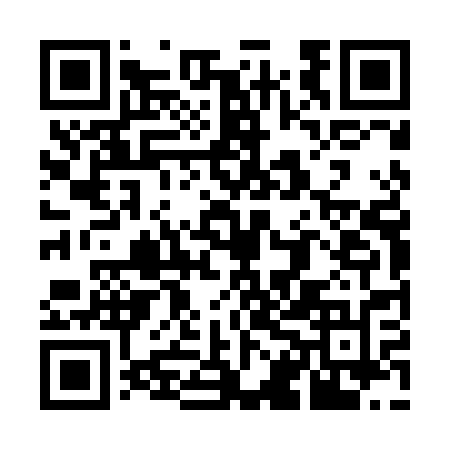 Ramadan times for Lutowo, PolandMon 11 Mar 2024 - Wed 10 Apr 2024High Latitude Method: Angle Based RulePrayer Calculation Method: Muslim World LeagueAsar Calculation Method: HanafiPrayer times provided by https://www.salahtimes.comDateDayFajrSuhurSunriseDhuhrAsrIftarMaghribIsha11Mon4:174:176:1412:003:505:485:487:3812Tue4:144:146:1112:003:515:505:507:4013Wed4:124:126:0912:003:535:515:517:4214Thu4:094:096:0611:593:545:535:537:4415Fri4:064:066:0411:593:565:555:557:4616Sat4:044:046:0211:593:575:575:577:4817Sun4:014:015:5911:583:595:595:597:5018Mon3:583:585:5711:584:006:016:017:5219Tue3:553:555:5411:584:026:026:027:5420Wed3:533:535:5211:584:036:046:047:5721Thu3:503:505:4911:574:056:066:067:5922Fri3:473:475:4711:574:066:086:088:0123Sat3:443:445:4511:574:086:106:108:0324Sun3:413:415:4211:564:096:126:128:0525Mon3:383:385:4011:564:116:136:138:0826Tue3:353:355:3711:564:126:156:158:1027Wed3:323:325:3511:554:136:176:178:1228Thu3:293:295:3211:554:156:196:198:1429Fri3:263:265:3011:554:166:216:218:1730Sat3:233:235:2811:554:176:236:238:1931Sun4:204:206:2512:545:197:247:249:221Mon4:174:176:2312:545:207:267:269:242Tue4:144:146:2012:545:227:287:289:263Wed4:114:116:1812:535:237:307:309:294Thu4:084:086:1612:535:247:327:329:315Fri4:054:056:1312:535:257:347:349:346Sat4:024:026:1112:535:277:357:359:367Sun3:583:586:0812:525:287:377:379:398Mon3:553:556:0612:525:297:397:399:429Tue3:523:526:0412:525:317:417:419:4410Wed3:493:496:0112:515:327:437:439:47